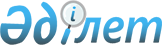 О внесении изменений в постановление Правительства Республики Казахстан от 2 марта 2000 года N 349Постановление Правительства Республики Казахстан от 22 сентября 2000 года N 1426

      Правительство Республики Казахстан постановляет: 

      1. Внести в постановление Правительства Республики Казахстан от 2 марта 2000 года N 349 P000349_ "О некоторых вопросах формирования государственных ресурсов семенного зерна и мерах по оказанию помощи в проведении весенне-полевых работ сельскохозяйственным товаропроизводителям Западно-Казахстанской области" следующие изменения: 

      пункт 1 изложить в следующей редакции: 

      "1. Министерству сельского хозяйства совместно с Министерством финансов Республики Казахстан в установленном законодательством порядке обеспечить: 

      перевод долга закрытого акционерного общества "Фонд финансовой поддержки сельского хозяйства" (далее - Фонд) перед закрытым акционерным обществом "Фонд развития малого предпринимательства" (далее - Общество) по семенной ссуде, выданной в соответствии с постановлением Правительства Республики Казахстан от 31 марта 1999 года N 341 "О товарном кредитовании семенным зерном посевной компании 1999 года", в сумме 13 955 966 (тринадцать миллионов девятьсот пятьдесят пять тысяч девятьсот шестьдесят шесть) долларов США закрытому акционерному обществу "Продовольственная контрактная корпорация" (далее - Корпорация); 

      формирование государственных ресурсов семенного зерна Республики Казахстан путем направления на эти цели семенного и товарного зерна в количестве 67 600,64 (шестьдесят семь тысяч шестьсот целых, шестьдесят четыре сотых) тонны на сумму 8 400 169,29 (восемь миллионов четыреста тысяч сто шестьдесят девять целых, двадцать девять сотых) долларов США, возвращенных акимами областей в счет погашения задолженности по семенной ссуде и переданного Корпорации в доверительное управление согласно постановлению Правительства Республики Казахстан от 14 сентября 1999 года N 1390 "О государственных ресурсах семенного зерна"; 

      погашение задолженности Корпорации перед Обществом по семенной ссуде на сумму 8 400 169,29 (восемь миллионов четыреста тысяч сто шестьдесят девять целых, двадцать девять сотых) долларов США, соответствующей объему зерна, фактически переданному на формирование государственных ресурсов семенного зерна"; 

      пункт 2 исключить; 

      в пунктах 3 и 5 слова "закрытому акционерному обществу "Продовольственная контрактная корпорация" заменить словом "Корпорации". 

      2. Контроль за исполнением настоящего постановления возложить на Заместителя Премьер-Министра Республики Казахстан Ахметова Д.К. 

      3. Настоящее постановление вступает в силу со дня подписания. 

 

     Премьер-Министр   Республики Казахстан

(Специалисты: Склярова И.В.,              Умбетова А.М.)     
					© 2012. РГП на ПХВ «Институт законодательства и правовой информации Республики Казахстан» Министерства юстиции Республики Казахстан
				